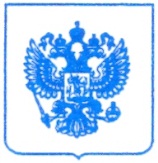 ПРЕДПИСАНИЕпо делу о нарушении антимонопольного законодательства№ 42/10/14-ЕМ05 сентября .       	                 	                                                             г. ПсковКомиссия Управления Федеральной антимонопольной службы по Псковской области по рассмотрению дел  о нарушении антимонопольного законодательства в составе:Председателя Комиссии – <изъято>, заместителя руководителя управления – начальника отдела товарных рынков и естественных монополий Управления Федеральной антимонопольной службы по Псковской области, членов Комиссии: <изъято>- ведущего специалиста-эксперта отдела товарных рынков и естественных монополий Псковского УФАС России,  <изъято>- специалиста-эксперта отдела товарных рынков и естественных монополий Псковского УФАС России,руководствуясь статьей 23, частью 1 статьи 39, частью 4 статьи 41, статьей 50  Федерального  закона  от 26.07.2006 № 135-ФЗ «О защите конкуренции», на основании  своего решения от 05 сентября 2014 года по делу № 4210/14-ЕМ о нарушении Муниципальным предприятием г. Пскова «Псковские тепловые сети» (. Псков, ул. Спортивная, д. 3а) пункта 10 части 1 статьи 10 Федерального закона от 26.07.2006 № 135-ФЗ «О защите конкуренции», ПРЕДПИСЫВАЕТ:1. Муниципальному предприятию г. Пскова «Псковские тепловые сети» в срок до 30 сентября 2014 года прекратить нарушение пункта 10 части 1 статьи 10 Федерального закона от 26.07.2006 № 135-ФЗ «О защите конкуренции», выразившееся во взимании платы за подключение (технологическое присоединение) к сетям теплоснабжения в отсутствие надлежащим образом установленных тарифов, а именно: - до обращения в Государственный комитет Псковской области по тарифам и энергетике с заявлением об установлении на расчетный период регулирования платы за подключение к системе теплоснабжения в расчете на единицу мощности подключаемой тепловой нагрузки, в случае если подключаемая тепловая нагрузка объекта заявителя более 0,1 Гкал/ч и не превышает 1,5 Гкал/ч, прекратить взимание платы за подключение (технологическое присоединение) с данной категории заявителей по самостоятельно рассчитанной стоимости. О выполнении настоящего Предписания сообщить в Псковское УФАС России не позднее пяти дней со дня его выполнения. Предписание может быть обжаловано в течение трех месяцев со дня его выдачи.Примечание. За невыполнение в установленный срок законного предписания антимонопольного органа статьей 19.5 Кодекса Российской Федерации об административных правонарушениях установлена административная ответственность.Привлечение  к ответственности, предусмотренной законодательством Российской Федерации, не освобождает от обязанности исполнить предписание антимонопольного органа.Председатель Комиссии:						                 <изъято>Члены Комиссии:								      <изъято>                                                                                                                   <изъято>             ФЕДЕРАЛЬНАЯ                               ФЕДЕРАЛЬНАЯ
АНТИМОНОПОЛЬНАЯ СЛУЖБА  УПРАВЛЕНИЕФедеральной антимонопольной службыпо Псковской областиул. Кузнецкая, . Псков, 180017тел. (8112) 66-55-53, факс (8112) 66-55-53e-mail: to60@fas.gov.ru__________  №  _________На №  __________  от  _______________Ответчику:МП г. Пскова «Псковские тепловые сети»Директору. Псков, ул. Спортивная, д. 3а